تزويدنا بالتالي:نسخه ورقية من ملخص الخطة السنوية للبعثات أعلاه بعد اعتماده من أعضاء لجنة بعثات القسم العلمي والكلية.نسخه الكترونية من ملخص الخطة السنوية للبعثات أعلاه بصيغة Word (الرجاء ارفاقها في C.D. أو Flash Memory). نسخه ورقية من قائمة الجامعات المعتمدة للابتعاث بصيغة Excel وفق النموذج المطلوب وذلك بعد اعتماده من أعضاء لجنة بعثات القسم العلمي والكلية. نسخة الكترونية من قائمة الجامعات المعتمدة للابتعاث بصيغة Excel وفق النموذج المطلوب (الرجاء ارفاقها في C.D. أو Flash Memory).نسخة ورقية من محضر اجتماع لجنة بعثات القسم العلمي ومحضر اجتماع لجنة بعثات الكلية ومحضر اجتماع مجلس الكلية والمتعلقة بالخطة السنوية للبعثات. الكلية القسم العلميالقسم العلميالدرجة العلمية المطلوبة للابتعاث         الدرجة العلمية المطلوبة للابتعاث         الدرجة العلمية المطلوبة للابتعاث         الدرجة العلمية المطلوبة للابتعاث             الماجستير والدكتوراة               الماجستير والدكتوراه أو ما يعادلها (أكلينيكي)                                                                                                                               الماجستير والدكتوراة               الماجستير والدكتوراه أو ما يعادلها (أكلينيكي)                                                                                                                               الماجستير والدكتوراة               الماجستير والدكتوراه أو ما يعادلها (أكلينيكي)                                                                                                                               الماجستير والدكتوراة               الماجستير والدكتوراه أو ما يعادلها (أكلينيكي)                                                                                                                           عدد الدرجات المطلوبة للابتعاث (ملاحظة سيتم اقرارها وفقا للحاجة الفعلية والاولويات)         عدد الدرجات المطلوبة للابتعاث (ملاحظة سيتم اقرارها وفقا للحاجة الفعلية والاولويات)         عدد الدرجات المطلوبة للابتعاث (ملاحظة سيتم اقرارها وفقا للحاجة الفعلية والاولويات)         عدد الدرجات المطلوبة للابتعاث (ملاحظة سيتم اقرارها وفقا للحاجة الفعلية والاولويات)             1                                         2                                3                1                                         2                                3                1                                         2                                3                1                                         2                                3            التخصصات العلمية المطلوبة للابتعاث وفقا للحاجة الفعلية للقسم العلمي (ذكر عدد 3 تخصصات أو أقل):التخصصات العلمية المطلوبة للابتعاث وفقا للحاجة الفعلية للقسم العلمي (ذكر عدد 3 تخصصات أو أقل):التخصصات العلمية المطلوبة للابتعاث وفقا للحاجة الفعلية للقسم العلمي (ذكر عدد 3 تخصصات أو أقل):التخصصات العلمية المطلوبة للابتعاث وفقا للحاجة الفعلية للقسم العلمي (ذكر عدد 3 تخصصات أو أقل):التخصصات العلمية المطلوبة للابتعاث وفقا للحاجة الفعلية للقسم العلمي (ذكر عدد 3 تخصصات أو أقل):التخصصات العلمية المطلوبة للابتعاث وفقا للحاجة الفعلية للقسم العلمي (ذكر عدد 3 تخصصات أو أقل):التخصصات العلمية المطلوبة للابتعاث وفقا للحاجة الفعلية للقسم العلمي (ذكر عدد 3 تخصصات أو أقل):التخصصات العلمية المطلوبة للابتعاث وفقا للحاجة الفعلية للقسم العلمي (ذكر عدد 3 تخصصات أو أقل):                       أو         أو                             أو         أو                             أو         أو                             أو         أو                             أو         أو                             أو         أو                             أو         أو                             أو         أو      الشروط الخاصة للابتعاث من قبل القسم العلمي باللغة العربية (أن تكون الشروط واضحة + غير مكرره في الشروط العامة المرفقة + غير مخالفة للائحة البعثات حيث سيتم إزالة الشروط المخالفة) الرجاء عدم استخدام مصطلح "أولوية" أو "اجتياز المقابلة الشخصية"الشروط الخاصة للابتعاث من قبل القسم العلمي باللغة العربية (أن تكون الشروط واضحة + غير مكرره في الشروط العامة المرفقة + غير مخالفة للائحة البعثات حيث سيتم إزالة الشروط المخالفة) الرجاء عدم استخدام مصطلح "أولوية" أو "اجتياز المقابلة الشخصية"الشروط الخاصة للابتعاث من قبل القسم العلمي باللغة العربية (أن تكون الشروط واضحة + غير مكرره في الشروط العامة المرفقة + غير مخالفة للائحة البعثات حيث سيتم إزالة الشروط المخالفة) الرجاء عدم استخدام مصطلح "أولوية" أو "اجتياز المقابلة الشخصية"الشروط الخاصة للابتعاث من قبل القسم العلمي باللغة العربية (أن تكون الشروط واضحة + غير مكرره في الشروط العامة المرفقة + غير مخالفة للائحة البعثات حيث سيتم إزالة الشروط المخالفة) الرجاء عدم استخدام مصطلح "أولوية" أو "اجتياز المقابلة الشخصية"الشروط الخاصة للابتعاث من قبل القسم العلمي باللغة العربية (أن تكون الشروط واضحة + غير مكرره في الشروط العامة المرفقة + غير مخالفة للائحة البعثات حيث سيتم إزالة الشروط المخالفة) الرجاء عدم استخدام مصطلح "أولوية" أو "اجتياز المقابلة الشخصية"الشروط الخاصة للابتعاث من قبل القسم العلمي باللغة العربية (أن تكون الشروط واضحة + غير مكرره في الشروط العامة المرفقة + غير مخالفة للائحة البعثات حيث سيتم إزالة الشروط المخالفة) الرجاء عدم استخدام مصطلح "أولوية" أو "اجتياز المقابلة الشخصية"الشروط الخاصة للابتعاث من قبل القسم العلمي باللغة العربية (أن تكون الشروط واضحة + غير مكرره في الشروط العامة المرفقة + غير مخالفة للائحة البعثات حيث سيتم إزالة الشروط المخالفة) الرجاء عدم استخدام مصطلح "أولوية" أو "اجتياز المقابلة الشخصية"الشروط الخاصة للابتعاث من قبل القسم العلمي باللغة العربية (أن تكون الشروط واضحة + غير مكرره في الشروط العامة المرفقة + غير مخالفة للائحة البعثات حيث سيتم إزالة الشروط المخالفة) الرجاء عدم استخدام مصطلح "أولوية" أو "اجتياز المقابلة الشخصية"أن يكون المتقدم حاصلا على درجة البكالوريوس/الليسانس في تخصص .......       للمتقدمين على درجة الدكتوراه فقط، يجب أن يكون المتقدم حاصلا على درجة الماجستير في تخصص .......       بالاضافة الى الشروط الأخرى المذكورة.أن يكون المتقدم حاصلا على درجة البكالوريوس/الليسانس في تخصص .......       للمتقدمين على درجة الدكتوراه فقط، يجب أن يكون المتقدم حاصلا على درجة الماجستير في تخصص .......       بالاضافة الى الشروط الأخرى المذكورة.أن يكون المتقدم حاصلا على درجة البكالوريوس/الليسانس في تخصص .......       للمتقدمين على درجة الدكتوراه فقط، يجب أن يكون المتقدم حاصلا على درجة الماجستير في تخصص .......       بالاضافة الى الشروط الأخرى المذكورة.أن يكون المتقدم حاصلا على درجة البكالوريوس/الليسانس في تخصص .......       للمتقدمين على درجة الدكتوراه فقط، يجب أن يكون المتقدم حاصلا على درجة الماجستير في تخصص .......       بالاضافة الى الشروط الأخرى المذكورة.أن يكون المتقدم حاصلا على درجة البكالوريوس/الليسانس في تخصص .......       للمتقدمين على درجة الدكتوراه فقط، يجب أن يكون المتقدم حاصلا على درجة الماجستير في تخصص .......       بالاضافة الى الشروط الأخرى المذكورة.أن يكون المتقدم حاصلا على درجة البكالوريوس/الليسانس في تخصص .......       للمتقدمين على درجة الدكتوراه فقط، يجب أن يكون المتقدم حاصلا على درجة الماجستير في تخصص .......       بالاضافة الى الشروط الأخرى المذكورة.أن يكون المتقدم حاصلا على درجة البكالوريوس/الليسانس في تخصص .......       للمتقدمين على درجة الدكتوراه فقط، يجب أن يكون المتقدم حاصلا على درجة الماجستير في تخصص .......       بالاضافة الى الشروط الأخرى المذكورة.أن يكون المتقدم حاصلا على درجة البكالوريوس/الليسانس في تخصص .......       للمتقدمين على درجة الدكتوراه فقط، يجب أن يكون المتقدم حاصلا على درجة الماجستير في تخصص .......       بالاضافة الى الشروط الأخرى المذكورة.تواقيع أعضاء لجنة بعثات القسم العلميتواقيع أعضاء لجنة بعثات القسم العلميالتاريخالشروط الخاصة للابتعاث من قبل الكلية (ان وجدت) باللغة العربية (أن تكون الشروط واضحة + غير مكرره في الشروط العامة المرفقة وشروط القسم العلمي + غير مخالفة للائحة البعثات حيث سيتم إزالة الشروط المخالفة):الشروط الخاصة للابتعاث من قبل الكلية (ان وجدت) باللغة العربية (أن تكون الشروط واضحة + غير مكرره في الشروط العامة المرفقة وشروط القسم العلمي + غير مخالفة للائحة البعثات حيث سيتم إزالة الشروط المخالفة):الشروط الخاصة للابتعاث من قبل الكلية (ان وجدت) باللغة العربية (أن تكون الشروط واضحة + غير مكرره في الشروط العامة المرفقة وشروط القسم العلمي + غير مخالفة للائحة البعثات حيث سيتم إزالة الشروط المخالفة):الشروط الخاصة للابتعاث من قبل الكلية (ان وجدت) باللغة العربية (أن تكون الشروط واضحة + غير مكرره في الشروط العامة المرفقة وشروط القسم العلمي + غير مخالفة للائحة البعثات حيث سيتم إزالة الشروط المخالفة):الشروط الخاصة للابتعاث من قبل الكلية (ان وجدت) باللغة العربية (أن تكون الشروط واضحة + غير مكرره في الشروط العامة المرفقة وشروط القسم العلمي + غير مخالفة للائحة البعثات حيث سيتم إزالة الشروط المخالفة):الشروط الخاصة للابتعاث من قبل الكلية (ان وجدت) باللغة العربية (أن تكون الشروط واضحة + غير مكرره في الشروط العامة المرفقة وشروط القسم العلمي + غير مخالفة للائحة البعثات حيث سيتم إزالة الشروط المخالفة):الشروط الخاصة للابتعاث من قبل الكلية (ان وجدت) باللغة العربية (أن تكون الشروط واضحة + غير مكرره في الشروط العامة المرفقة وشروط القسم العلمي + غير مخالفة للائحة البعثات حيث سيتم إزالة الشروط المخالفة):الشروط الخاصة للابتعاث من قبل الكلية (ان وجدت) باللغة العربية (أن تكون الشروط واضحة + غير مكرره في الشروط العامة المرفقة وشروط القسم العلمي + غير مخالفة للائحة البعثات حيث سيتم إزالة الشروط المخالفة):تواقيع أعضاء لجنة بعثات الكليةتواقيع أعضاء لجنة بعثات الكليةالتاريخ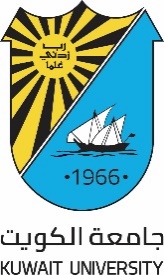 